PETUGAS PELAKSANA F2DLomba: FAI F2DAturan Lomba Tahun: 2019Hari/Tanggal: DAY, DD/MM/YY. Input pengalaman sblm lomba ini (mis: PORDA, PON XX), kalau baru, masukan baru*Disetujui:<Logo Kejuaraan><Nama Kejuaraan>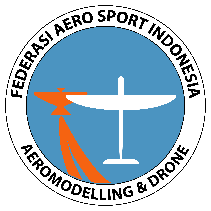 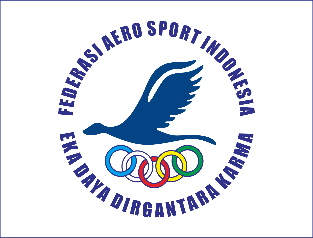 BidangTugasNoNamaPengalamanWasitMarshall1Asst. Marshall/Wasit Model2Pencatat Waktu A345Pencatat Waktu B678Pencatat Streamer A91011Pencatat Streamer B121314Wasit Mekanik A15Wasit Mekanik B16Pencatat Rekap17181920CarakaMemanggil peserta untuk Pull Test dan Lomba21Mengambil Score Sheet dari Pencatat Rekap22AdminMerekap dan meng-input data dari score sheet232425TeknisPull Test A2728Pull Test B2930Koord. TeknisKoord. WasitKoord. AdminMarshallCD